Colombia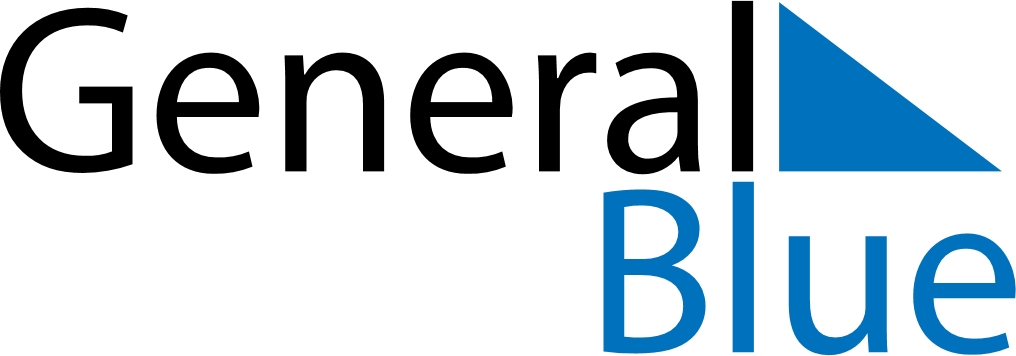 ColombiaColombiaColombiaColombiaColombiaColombiaColombiaJuly 2018July 2018July 2018July 2018July 2018July 2018July 2018July 2018MondayTuesdayWednesdayThursdayFridaySaturdaySunday12345678910111213141516171819202122232425262728293031August 2018August 2018August 2018August 2018August 2018August 2018August 2018August 2018MondayTuesdayWednesdayThursdayFridaySaturdaySunday12345678910111213141516171819202122232425262728293031September 2018September 2018September 2018September 2018September 2018September 2018September 2018September 2018MondayTuesdayWednesdayThursdayFridaySaturdaySunday123456789101112131415161718192021222324252627282930 Jul 2: Saints Peter and PaulJul 20: Independence DayAug 7: Battle of BoyacáAug 20: Assumption